Kern 10 De verzameling: veel dingen van dezelfde soort die bij elkaar zijn gebracht.Iets sparen: het verzamelen. Bijvoorbeeld plaatjes van iets. Je wilt zoveel mogelijk verschillende hebben. Iets dubbel hebben: iets wat uit dezelfde twee dingen bestaat.Iets ruilen: iets weggeven en er iets anders voor terugkrijgen. 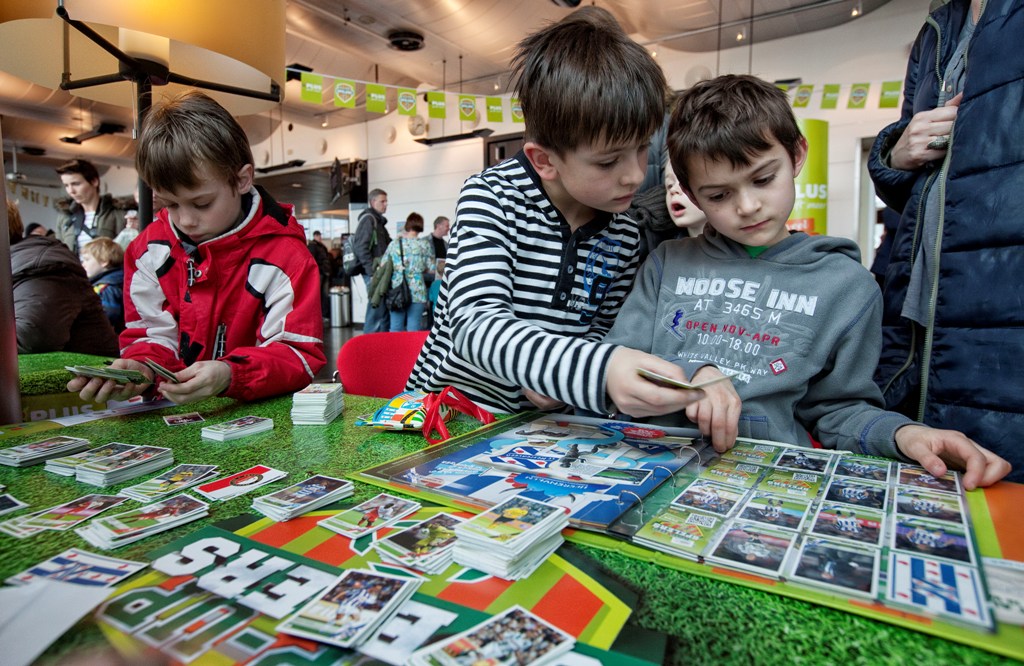 